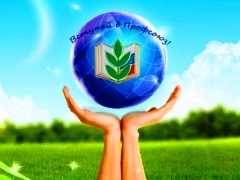 Профсоюз сегодня – это единственная организация, которая защищает социально – экономические права работников, добивается выполнения социальных гарантий, улучшает микроклимат в коллективе. Поздравляемс  вступлениемв Профсоюзную организациюМБОУ СОШ № 2учителей начальных классов: Островную Татьяну Анатольевну, Листратову Татьяну Александровну, учителя русского языка и литературы Краснову Лилию Владимировну, рабочую по КОЗ Дугину Ольгу Анатольевну!